									PädagogischeÜbermittagsbetreuung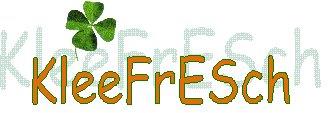 Antrag auf Teilnahmein der Übermittagsbetreuung KleeFrESch	|  Im Kleefeld 19 
|  51467 Bergisch Gladbach|    kleefresch@web.de|  : 02202 9643441| www.fresch.net										|  Trägerverein: Verein der Kleinen offenen Tür
 Herz Jesu Schildgen  e.V_____________________________________________________________________________________________________(Mutter) Name, Vorname			Erziehungsberechtigte-		(Vater) Name, Vorname __________________________________________________________________________________________PLZ					Wohnort				Straße__________________________________________________________________________________________Name des Kindes			Vorname des Kindes		Geburtsdatum		Klasse__________________________________________________________________________________________Telefon: privat				Telefon: dienstlich / mobil	Fax / E-Mail Die Angebote des KleeFrESch finden an den regelmäßigen Unterrichtstagen NRW Mo-Do ab 11.30 bis 15 oder 16 Uhr statt. Der monatliche Elternbeitrag richtet sich nach der Betreuungszeit und beträgt bis 15 Uhr 15 Euro und bis 16 Uhr 20 Euro pro Monat. Zudem beträgt das Essensgeld bis vier Tage pauschal 50 Euro und bis zwei Tage pauschal 25 Euro pro Monat.Mit den ergänzenden Vertragsbedingungen und deren Einbeziehung in den Betreuungsvertrag bin ich einverstanden. Bitte beachten Sie: Mit diesem Antrag auf Aufnahme ist keine Zusage für einen KleeFrESch-Platz verbunden, sondern er stellt ein reines Angebot dar. Nach Abschluss des Aufnahmeverfahrens erhalten Sie entweder eine Aufnahmebestätigung oder eine Ablehnungsentscheidung. Der KleeFrESch-Vertrag kommt jedoch erst dann zustande, wenn sowohl die Erziehungsberechtigten als auch die KleeFrESch-Übermittagsbetreuung die beiden Exemplare des Vertrages unterschrieben haben. Nach Vertragsschluss erhalten Sie ein Vertragsexemplar für Ihre Unterlagen.Hiermit beantrage ich die Aufnahme meines Kindes in die KleeFrESch-Übermittagsbetreuung für das Schuljahr 2016/2017.____________		______________________		_______________________Datum			Unterschrift Erziehungsberechtigter (1)	Unterschrift Erziehungsberechtigter (2)SEPA- Lastschriftmandat: Hiermit ermächtige ich den Verein der kleinen offenen Tür Herz-Jesu-Schildgen e.V.  widerruflich, die von mir zu entrichtenden Zahlungen bei Fälligkeit zu Lasten meines Kontos mittels Lastschrift jeweils zum ersten Banktag des Monats einzuziehen. Zugleich weise ich mein Kreditinstitut an, die vom Verein der kleinen offenen Tür Herz-Jesu-Schildgen e.V. auf mein Konto gezogenen Lastschriften einzulösen.Name des Zahlungsempfängers (Gläubiger):Verein der KOT Herz-Jesu Schildgen e.V.Gläubiger- Identifikationsnummer:DE27ZZZ00000457226__________________________________________________________________________________Name						Vorname__________________________________________________________________________________PLZ		Wohnort			Straße__________________________________________________________________________________Kreditinstitut					IBAN__________________________________________________________________________________BIC						Unterschrift des KontoinhabersSchulform:		Realschule		HauptschuleAn welchen Tagen nimmt Ihr Kind an der Übermittagsbetreuung teil?		Montag		Dienstag		Mittwoch		DonnerstagBetreuungszeiten		          Mittagessen:	bis 15.00 Uhr				Ja	bis 16.00 Uhr				Nein